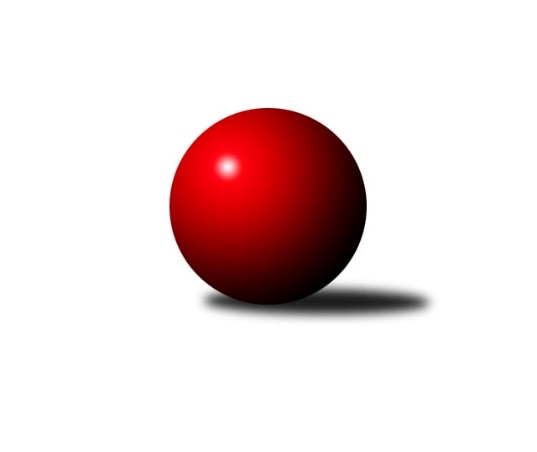 Č.25Ročník 2011/2012	7.4.2012Nejlepšího výkonu v tomto kole: 2687 dosáhlo družstvo: TJ Sokol Sedlnice ˝A˝Severomoravská divize 2011/2012Výsledky 25. kolaSouhrnný přehled výsledků:TJ VOKD Poruba ˝A˝	- TJ  Odry ˝A˝	4:12	2410:2520		7.4.TJ Sokol Bohumín ˝A˝	- TJ Sokol Chvalíkovice ˝A˝	16:0	2584:2453		7.4.TJ Pozemstav Prostějov	- TJ Jiskra Rýmařov ˝A˝	4:12	2543:2560		7.4.TJ Opava ˝B˝	- TJ Unie Hlubina ˝A˝	12:4	2574:2551		7.4.KK Šumperk ˝B˝	- KK Hranice ˝A˝	4:12	2502:2671		7.4.Sokol Přemyslovice ˝B˝	- TJ Sokol Sedlnice ˝A˝	1:15	2548:2687		7.4.TJ Horní Benešov ˝B˝	- KK Minerva Opava ˝A˝	8:8	2602:2600		7.4.Tabulka družstev:	1.	TJ Sokol Bohumín ˝A˝	25	20	0	5	273 : 127 	 	 2551	40	2.	TJ Sokol Chvalíkovice ˝A˝	25	17	0	8	246 : 154 	 	 2537	34	3.	TJ Horní Benešov ˝B˝	25	14	2	9	228 : 172 	 	 2536	30	4.	TJ Jiskra Rýmařov ˝A˝	25	13	3	9	213 : 187 	 	 2549	29	5.	KK Hranice ˝A˝	25	14	0	11	212 : 188 	 	 2528	28	6.	TJ Unie Hlubina ˝A˝	25	14	0	11	208 : 192 	 	 2527	28	7.	TJ  Odry ˝A˝	25	13	1	11	207 : 193 	 	 2521	27	8.	TJ Sokol Sedlnice ˝A˝	25	12	2	11	208 : 192 	 	 2528	26	9.	KK Minerva Opava ˝A˝	25	12	1	12	213 : 187 	 	 2550	25	10.	Sokol Přemyslovice ˝B˝	25	10	3	12	189 : 211 	 	 2523	23	11.	TJ VOKD Poruba ˝A˝	25	11	1	13	172 : 228 	 	 2497	23	12.	TJ Opava ˝B˝	25	7	3	15	176 : 224 	 	 2496	17	13.	KK Šumperk ˝B˝	25	6	0	19	138 : 262 	 	 2470	12	14.	TJ Pozemstav Prostějov	25	3	2	20	117 : 283 	 	 2446	8Podrobné výsledky kola:	 TJ VOKD Poruba ˝A˝	2410	4:12	2520	TJ  Odry ˝A˝	Petr Brablec	 	 220 	 212 		432 	 2:0 	 392 	 	201 	 191		Stanislav Ovšák	Martin Skopal	 	 199 	 200 		399 	 2:0 	 396 	 	209 	 187		Miroslav Dimidenko	Ivo Marek	 	 210 	 199 		409 	 0:2 	 434 	 	210 	 224		Jaroslav Lušovský	Ladislav Míka	 	 196 	 161 		357 	 0:2 	 415 	 	217 	 198		Marek Frydrych	Vladimír Trojek	 	 219 	 186 		405 	 0:2 	 443 	 	217 	 226		Petr Dvorský	Rostislav Bareš	 	 210 	 198 		408 	 0:2 	 440 	 	204 	 236		Karel Chlevišťanrozhodčí: Nejlepší výkon utkání: 443 - Petr Dvorský	 TJ Sokol Bohumín ˝A˝	2584	16:0	2453	TJ Sokol Chvalíkovice ˝A˝	Vladimír Šipula	 	 205 	 212 		417 	 2:0 	 414 	 	218 	 196		David Hendrych	Petr Kuttler	 	 229 	 240 		469 	 2:0 	 405 	 	199 	 206		Radek Hendrych	Aleš Kohutek	 	 226 	 220 		446 	 2:0 	 442 	 	235 	 207		Petr Hendrych	Fridrich Péli	 	 219 	 183 		402 	 2:0 	 382 	 	198 	 184		Josef Hendrych	Štefan Dendis	 	 227 	 202 		429 	 2:0 	 392 	 	191 	 201		Jakub Hendrych	Pavel Niesyt	 	 201 	 220 		421 	 2:0 	 418 	 	204 	 214		Vladimír Valentarozhodčí: Nejlepší výkon utkání: 469 - Petr Kuttler	 TJ Pozemstav Prostějov	2543	4:12	2560	TJ Jiskra Rýmařov ˝A˝	Martin Spisar	 	 204 	 208 		412 	 0:2 	 419 	 	197 	 222		Ladislav Janáč	Václav Kovařík	 	 245 	 199 		444 	 2:0 	 406 	 	210 	 196		Jaroslav Heblák	Stanislav Feike	 	 199 	 199 		398 	 0:2 	 411 	 	203 	 208		Věra Tomanová	Eva Růžičková	 	 228 	 211 		439 	 2:0 	 396 	 	197 	 199		Štěpán Charník	Pavel Černohous	 	 215 	 211 		426 	 0:2 	 480 	 	231 	 249		Jaroslav Tezzele	Miroslav Plachý	 	 200 	 224 		424 	 0:2 	 448 	 	231 	 217		Milan Dědáčekrozhodčí: Nejlepší výkon utkání: 480 - Jaroslav Tezzele	 TJ Opava ˝B˝	2574	12:4	2551	TJ Unie Hlubina ˝A˝	Milan Jahn	 	 212 	 231 		443 	 2:0 	 400 	 	216 	 184		Josef Kuzma	Marek Hynar	 	 216 	 230 		446 	 2:0 	 436 	 	223 	 213		Radmila Pastvová	Svatopluk Kříž	 	 209 	 206 		415 	 0:2 	 430 	 	215 	 215		František Oliva	Josef Němec	 	 230 	 236 		466 	 2:0 	 445 	 	226 	 219		Michal Zatyko	Rudolf Haim	 	 211 	 172 		383 	 0:2 	 421 	 	215 	 206		Michal Hejtmánek	Tomáš Valíček	 	 204 	 217 		421 	 2:0 	 419 	 	220 	 199		Petr Chodurarozhodčí: Nejlepší výkon utkání: 466 - Josef Němec	 KK Šumperk ˝B˝	2502	4:12	2671	KK Hranice ˝A˝	Jaromír Rabenseifner	 	 247 	 209 		456 	 2:0 	 445 	 	221 	 224		Jiří Terrich	Pavel Heinisch	 	 215 	 219 		434 	 0:2 	 496 	 	245 	 251		Dalibor Vinklar	Milan Vymazal	 	 194 	 216 		410 	 0:2 	 433 	 	207 	 226		Karel Pitrun	Gustav Vojtek	 	 183 	 213 		396 	 0:2 	 420 	 	215 	 205		Kamil Bartoš	Petr Matějka	 	 209 	 230 		439 	 2:0 	 414 	 	212 	 202		Petr  Pavelka st	Michal Strachota	 	 191 	 176 		367 	 0:2 	 463 	 	244 	 219		Petr  Pavelka mlrozhodčí: Nejlepší výkon utkání: 496 - Dalibor Vinklar	 Sokol Přemyslovice ˝B˝	2548	1:15	2687	TJ Sokol Sedlnice ˝A˝	Pavel Močár	 	 204 	 220 		424 	 0:2 	 442 	 	218 	 224		Adam Chvostek	Josef Grulich	 	 209 	 231 		440 	 0:2 	 467 	 	235 	 232		Jan Stuchlík	Jiří Šoupal	 	 212 	 224 		436 	 1:1 	 436 	 	219 	 217		Miroslav Mikulský	Oldřich Pajchl	 	 212 	 210 		422 	 0:2 	 450 	 	235 	 215		Jaroslav Chvostek	Milan Dvorský	 	 203 	 217 		420 	 0:2 	 450 	 	221 	 229		Ivo Stuchlík	Zdeněk Grulich	 	 195 	 211 		406 	 0:2 	 442 	 	241 	 201		Jaroslav Tobolarozhodčí: Nejlepší výkon utkání: 467 - Jan Stuchlík	 TJ Horní Benešov ˝B˝	2602	8:8	2600	KK Minerva Opava ˝A˝	Zbyněk Černý	 	 222 	 225 		447 	 0:2 	 448 	 	232 	 216		Vladimír Heiser	Michael Dostál	 	 209 	 199 		408 	 0:2 	 441 	 	207 	 234		Zdeněk Chlopčík	Michal Krejčiřík	 	 198 	 216 		414 	 0:2 	 446 	 	229 	 217		Josef Plšek	Vladislav Pečinka	 	 198 	 229 		427 	 0:2 	 430 	 	215 	 215		Stanislav Brokl	Martin Bilíček	 	 233 	 211 		444 	 2:0 	 396 	 	198 	 198		Tomáš Slavík	Tomáš Černý	 	 237 	 225 		462 	 2:0 	 439 	 	217 	 222		Luděk Slaninarozhodčí: Nejlepší výkon utkání: 462 - Tomáš ČernýPořadí jednotlivců:	jméno hráče	družstvo	celkem	plné	dorážka	chyby	poměr kuž.	Maximum	1.	Milan Dědáček 	TJ Jiskra Rýmařov ˝A˝	445.29	294.8	150.5	2.2	13/14	(478)	2.	Zbyněk Černý 	TJ Horní Benešov ˝B˝	444.95	299.1	145.8	2.5	13/13	(492)	3.	Karel Chlevišťan 	TJ  Odry ˝A˝	444.40	299.0	145.4	3.3	13/13	(503)	4.	Petr Dvorský 	TJ  Odry ˝A˝	441.37	299.2	142.2	2.9	12/13	(475)	5.	Petr  Pavelka ml 	KK Hranice ˝A˝	441.23	294.5	146.7	2.8	13/14	(486)	6.	Luděk Slanina 	KK Minerva Opava ˝A˝	438.15	290.7	147.4	2.2	14/14	(476)	7.	Ivo Stuchlík 	TJ Sokol Sedlnice ˝A˝	437.70	297.7	140.0	4.5	14/14	(465)	8.	Ladislav Janáč 	TJ Jiskra Rýmařov ˝A˝	436.50	295.4	141.1	3.6	11/14	(484)	9.	Marek Hynar 	TJ Opava ˝B˝	434.74	294.8	139.9	3.9	13/14	(463)	10.	Martin Šumník 	TJ Sokol Chvalíkovice ˝A˝	433.85	294.0	139.9	5.0	11/14	(478)	11.	Tomáš Slavík 	KK Minerva Opava ˝A˝	433.28	288.8	144.5	4.5	12/14	(502)	12.	Tomáš Černý 	TJ Horní Benešov ˝B˝	433.24	291.7	141.5	3.6	13/13	(472)	13.	Jaroslav Tezzele 	TJ Jiskra Rýmařov ˝A˝	432.23	293.3	138.9	3.5	14/14	(480)	14.	Petr Basta 	TJ VOKD Poruba ˝A˝	430.98	296.0	135.0	3.8	10/13	(466)	15.	Zdeněk Grulich 	Sokol Přemyslovice ˝B˝	430.45	290.6	139.8	4.0	11/13	(475)	16.	Kamil Bartoš 	KK Hranice ˝A˝	430.02	297.5	132.5	4.9	14/14	(470)	17.	David Hendrych 	TJ Sokol Chvalíkovice ˝A˝	429.55	291.5	138.0	3.4	14/14	(470)	18.	Jaroslav Chvostek 	TJ Sokol Sedlnice ˝A˝	428.50	284.0	144.5	5.0	11/14	(461)	19.	Štefan Dendis 	TJ Sokol Bohumín ˝A˝	427.96	294.6	133.4	3.5	13/13	(460)	20.	Marek Frydrych 	TJ  Odry ˝A˝	427.76	292.8	135.0	2.8	12/13	(467)	21.	Aleš Kohutek 	TJ Sokol Bohumín ˝A˝	427.54	290.1	137.5	4.2	13/13	(457)	22.	Milan Dvorský 	Sokol Přemyslovice ˝B˝	427.54	288.5	139.1	4.5	11/13	(472)	23.	Michal Zatyko 	TJ Unie Hlubina ˝A˝	427.47	289.6	137.9	3.6	13/14	(482)	24.	Eva Růžičková 	TJ Pozemstav Prostějov	425.98	292.4	133.6	5.2	12/13	(461)	25.	Petr Chodura 	TJ Unie Hlubina ˝A˝	425.98	295.2	130.7	4.6	14/14	(471)	26.	Michal Hejtmánek 	TJ Unie Hlubina ˝A˝	425.60	291.8	133.8	3.8	13/14	(488)	27.	Zdeněk Černý 	TJ Horní Benešov ˝B˝	425.48	290.0	135.5	4.2	13/13	(466)	28.	Dalibor Vinklar 	KK Hranice ˝A˝	425.47	289.3	136.2	6.0	13/14	(496)	29.	Zdeněk Chlopčík 	KK Minerva Opava ˝A˝	425.39	295.0	130.4	6.0	13/14	(498)	30.	Petr Brablec 	TJ VOKD Poruba ˝A˝	425.20	287.4	137.8	4.0	13/13	(468)	31.	František Oliva 	TJ Unie Hlubina ˝A˝	424.81	292.8	132.0	3.8	14/14	(459)	32.	Fridrich Péli 	TJ Sokol Bohumín ˝A˝	424.75	288.2	136.5	4.1	13/13	(447)	33.	Věra Tomanová 	TJ Jiskra Rýmařov ˝A˝	424.62	285.1	139.5	4.0	14/14	(469)	34.	Pavel Martinec 	KK Minerva Opava ˝A˝	424.13	287.8	136.3	4.1	11/14	(483)	35.	Zdeněk Skala 	TJ Sokol Sedlnice ˝A˝	423.83	288.7	135.1	5.3	10/14	(462)	36.	Petr Kuttler 	TJ Sokol Bohumín ˝A˝	423.36	286.3	137.0	2.9	13/13	(469)	37.	Pavel Niesyt 	TJ Sokol Bohumín ˝A˝	423.05	289.5	133.5	4.2	12/13	(463)	38.	Radek Hendrych 	TJ Sokol Chvalíkovice ˝A˝	422.96	292.1	130.9	5.9	14/14	(460)	39.	Vladimír Šipula 	TJ Sokol Bohumín ˝A˝	422.80	288.7	134.1	4.9	12/13	(459)	40.	Miroslav Mikulský 	TJ Sokol Sedlnice ˝A˝	422.51	287.5	135.0	5.5	10/14	(454)	41.	Petr  Pavelka st 	KK Hranice ˝A˝	422.51	288.1	134.4	5.3	14/14	(484)	42.	Martin Bilíček 	TJ Horní Benešov ˝B˝	422.29	289.5	132.8	4.2	12/13	(470)	43.	Vladimír Valenta 	TJ Sokol Chvalíkovice ˝A˝	422.02	291.8	130.2	4.7	12/14	(460)	44.	Pavel Heinisch 	KK Šumperk ˝B˝	421.46	287.6	133.8	3.5	11/13	(508)	45.	Petr Matějka 	KK Šumperk ˝B˝	420.82	287.5	133.3	4.7	13/13	(456)	46.	Jakub Hendrych 	TJ Sokol Chvalíkovice ˝A˝	419.04	285.1	133.9	5.2	14/14	(453)	47.	Aleš Fischer 	KK Minerva Opava ˝A˝	418.32	288.7	129.7	3.8	10/14	(489)	48.	Vladislav Pečinka 	TJ Horní Benešov ˝B˝	418.06	288.1	130.0	6.0	10/13	(469)	49.	Rudolf Haim 	TJ Opava ˝B˝	418.03	287.1	131.0	5.1	14/14	(469)	50.	Stanislav Ovšák 	TJ  Odry ˝A˝	417.94	289.6	128.4	5.6	12/13	(474)	51.	Jiří Šoupal 	Sokol Přemyslovice ˝B˝	416.38	284.7	131.7	5.0	13/13	(469)	52.	Martin Skopal 	TJ VOKD Poruba ˝A˝	416.10	290.2	125.9	5.1	12/13	(454)	53.	Josef Pilatík 	TJ Jiskra Rýmařov ˝A˝	416.05	289.4	126.7	5.4	10/14	(449)	54.	Josef Hendrych 	TJ Sokol Chvalíkovice ˝A˝	415.82	284.3	131.5	4.4	13/14	(478)	55.	Josef Kuzma 	TJ Unie Hlubina ˝A˝	413.93	282.3	131.6	5.9	14/14	(444)	56.	Jaroslav Tobola 	TJ Sokol Sedlnice ˝A˝	413.70	283.6	130.1	5.8	11/14	(460)	57.	Josef Němec 	TJ Opava ˝B˝	413.00	293.6	119.4	7.7	12/14	(466)	58.	Jaroslav Heblák 	TJ Jiskra Rýmařov ˝A˝	412.40	291.3	121.1	8.0	13/14	(446)	59.	Milan Jahn 	TJ Opava ˝B˝	412.17	284.8	127.4	5.0	14/14	(461)	60.	Radmila Pastvová 	TJ Unie Hlubina ˝A˝	412.10	286.1	126.0	5.6	12/14	(468)	61.	Miroslav Plachý 	TJ Pozemstav Prostějov	411.97	289.0	123.0	6.7	13/13	(456)	62.	Josef Grulich 	Sokol Přemyslovice ˝B˝	411.55	286.7	124.8	6.0	10/13	(447)	63.	Tomáš Valíček 	TJ Opava ˝B˝	411.52	290.6	121.0	6.8	13/14	(448)	64.	Vladimír Trojek 	TJ VOKD Poruba ˝A˝	411.45	289.0	122.4	7.3	11/13	(448)	65.	Ivo Marek 	TJ VOKD Poruba ˝A˝	410.84	285.4	125.4	5.0	12/13	(437)	66.	Milan Vymazal 	KK Šumperk ˝B˝	409.39	286.4	123.0	5.7	13/13	(491)	67.	Jaromír Rabenseifner 	KK Šumperk ˝B˝	408.57	284.5	124.0	6.4	10/13	(493)	68.	Miroslav Dimidenko 	TJ  Odry ˝A˝	408.28	277.1	114.4	5.6	12/13	(475)	69.	Jiří Terrich 	KK Hranice ˝A˝	408.28	288.9	119.3	7.9	14/14	(445)	70.	Václav Kovařík 	TJ Pozemstav Prostějov	407.88	283.7	124.2	6.9	9/13	(466)	71.	Rostislav Bareš 	TJ VOKD Poruba ˝A˝	406.93	283.1	123.8	6.5	10/13	(470)	72.	Gustav Vojtek 	KK Šumperk ˝B˝	402.93	281.5	121.5	7.7	10/13	(447)	73.	Michael Dostál 	TJ Horní Benešov ˝B˝	400.30	278.2	122.1	6.6	9/13	(442)	74.	Petr Schwalbe 	TJ Opava ˝B˝	397.68	281.1	116.6	9.0	10/14	(434)	75.	Jan Stískal 	TJ Pozemstav Prostějov	396.44	279.0	117.4	8.5	9/13	(438)	76.	Stanislav Feike 	TJ Pozemstav Prostějov	392.80	285.2	107.6	9.5	12/13	(431)		Michal Blažek 	TJ Opava ˝B˝	466.00	317.0	149.0	9.0	1/14	(466)		Josef Hájek 	TJ Unie Hlubina ˝A˝	445.00	289.0	156.0	5.0	1/14	(445)		Miroslav Mrkos 	KK Šumperk ˝B˝	444.00	304.0	140.0	5.0	1/13	(444)		Jan Zaškolný 	TJ Sokol Bohumín ˝A˝	440.00	292.0	148.0	3.0	1/13	(440)		Svatopluk Kříž 	TJ Opava ˝B˝	435.00	299.0	136.0	6.7	1/14	(452)		Maciej Basista 	TJ Opava ˝B˝	434.17	295.3	138.8	4.0	3/14	(449)		Michaela Tobolová 	TJ Sokol Sedlnice ˝A˝	434.00	291.0	143.0	4.0	1/14	(434)		Oldřich Pajchl 	Sokol Přemyslovice ˝B˝	434.00	291.5	142.5	5.0	1/13	(446)		Martin Adámek 	TJ Pozemstav Prostějov	434.00	299.0	135.0	5.0	1/13	(434)		Anna Ledvinová 	KK Hranice ˝A˝	430.83	291.8	139.0	4.7	2/14	(461)		Jan Sedláček 	Sokol Přemyslovice ˝B˝	430.57	291.3	139.2	3.5	7/13	(467)		Marek Čépe 	TJ Pozemstav Prostějov	430.00	295.0	135.0	3.0	1/13	(430)		Jiří Chvostek 	TJ Sokol Sedlnice ˝A˝	430.00	298.0	132.0	7.0	1/14	(450)		Jan Stuchlík 	TJ Sokol Sedlnice ˝A˝	429.83	292.0	137.8	5.9	6/14	(467)		Vladimír Heiser 	KK Minerva Opava ˝A˝	427.69	287.1	140.6	2.1	9/14	(465)		Pavel Kovalčík 	TJ Opava ˝B˝	424.78	290.4	134.3	3.2	6/14	(470)		Vladimír Kostka 	TJ Sokol Chvalíkovice ˝A˝	424.50	288.0	136.5	3.8	2/14	(446)		Petr Číž 	TJ VOKD Poruba ˝A˝	424.00	294.0	130.0	10.5	2/13	(439)		Stanislav Brokl 	KK Minerva Opava ˝A˝	423.53	295.0	128.5	3.4	5/14	(463)		Pavel Močár 	Sokol Přemyslovice ˝B˝	423.52	288.9	134.6	6.0	8/13	(442)		Lada Péli 	TJ Sokol Bohumín ˝A˝	423.00	276.0	147.0	4.0	1/13	(423)		Miroslav Ondrouch 	Sokol Přemyslovice ˝B˝	422.32	289.8	132.6	5.2	7/13	(450)		Zdeněk Peč 	Sokol Přemyslovice ˝B˝	422.31	284.4	137.9	3.9	4/13	(454)		Petr Hendrych 	TJ Sokol Chvalíkovice ˝A˝	421.00	287.5	133.5	7.5	2/14	(442)		Miroslav Adámek 	TJ Pozemstav Prostějov	420.65	291.8	128.9	6.7	4/13	(436)		Jaroslav Mika 	TJ  Odry ˝A˝	420.00	291.9	128.1	5.9	2/13	(439)		Josef Plšek 	KK Minerva Opava ˝A˝	419.07	294.3	124.7	6.8	5/14	(446)		Jaroslav Lušovský 	TJ  Odry ˝A˝	418.81	281.0	137.8	4.6	8/13	(469)		Martin Juřica 	TJ Sokol Sedlnice ˝A˝	418.50	283.5	135.0	5.8	9/14	(460)		Jan Semrád 	KK Šumperk ˝B˝	418.33	291.0	127.4	5.7	6/13	(459)		Jan Strnadel 	KK Minerva Opava ˝A˝	417.75	290.3	127.5	4.8	2/14	(438)		František Hajduk 	TJ Pozemstav Prostějov	416.00	286.0	130.0	4.0	1/13	(416)		Zdeněk Kment 	TJ Horní Benešov ˝B˝	416.00	296.0	120.0	7.0	1/13	(416)		Pavel Marek 	TJ Unie Hlubina ˝A˝	415.00	287.0	128.0	4.5	2/14	(426)		Daniel Ševčík  st.	TJ  Odry ˝A˝	414.00	278.5	135.5	4.3	1/13	(448)		Roman Honl 	TJ Sokol Bohumín ˝A˝	414.00	285.0	129.0	3.3	1/13	(445)		Jan Mika 	TJ VOKD Poruba ˝A˝	413.67	296.3	117.3	6.7	3/13	(428)		Eduard Tomek 	Sokol Přemyslovice ˝B˝	413.31	289.5	123.8	6.4	6/13	(453)		Martin Spisar 	TJ Pozemstav Prostějov	412.00	288.0	124.0	7.0	1/13	(412)		Jiří Brož 	TJ  Odry ˝A˝	411.92	294.8	117.2	9.8	4/13	(477)		Vladimír Hudec 	KK Hranice ˝A˝	411.17	278.3	132.8	5.8	4/14	(432)		Adam Chvostek 	TJ Sokol Sedlnice ˝A˝	410.56	287.7	122.8	8.6	9/14	(443)		Karel Pitrun 	KK Hranice ˝A˝	410.37	283.3	127.0	6.1	9/14	(442)		Lukáš Sedláček 	Sokol Přemyslovice ˝B˝	410.00	279.0	131.0	6.0	1/13	(410)		Josef Suchan 	KK Šumperk ˝B˝	409.92	281.6	128.3	5.3	6/13	(449)		Martin Zaoral 	TJ Pozemstav Prostějov	409.80	283.5	126.3	6.3	7/13	(431)		Ladislav Míka 	TJ VOKD Poruba ˝A˝	408.48	283.8	124.6	7.6	6/13	(455)		Štěpán Charník 	TJ Jiskra Rýmařov ˝A˝	408.39	276.8	131.6	5.3	8/14	(436)		Roman Beinhauer 	TJ Sokol Chvalíkovice ˝A˝	407.00	285.0	122.0	7.0	1/14	(408)		Pavel Černohous 	TJ Pozemstav Prostějov	406.69	289.5	117.2	8.8	8/13	(441)		Milan Zezulka 	TJ  Odry ˝A˝	405.00	291.0	114.0	11.0	1/13	(405)		Petr Luzar 	KK Minerva Opava ˝A˝	404.80	277.4	127.4	4.4	5/14	(425)		Michal Strachota 	KK Šumperk ˝B˝	403.08	280.9	122.2	7.4	8/13	(436)		Rudolf Riezner 	TJ Unie Hlubina ˝A˝	401.00	278.0	123.0	8.0	1/14	(401)		Michal Krejčiřík 	TJ Horní Benešov ˝B˝	399.08	284.9	114.2	6.0	4/13	(426)		František Opravil 	KK Hranice ˝A˝	398.50	280.5	118.0	6.0	2/14	(408)		Martin Joch 	TJ Pozemstav Prostějov	398.00	269.0	129.0	8.0	1/13	(398)		Dalibor Krejčiřík 	TJ Sokol Chvalíkovice ˝A˝	396.75	272.8	124.0	6.0	4/14	(425)		Jiří Kankovský 	Sokol Přemyslovice ˝B˝	395.00	283.0	112.0	8.0	1/13	(395)		Michal Rašťák 	TJ Horní Benešov ˝B˝	394.67	278.6	116.1	9.7	3/13	(422)		Josef Kyjovský 	TJ Unie Hlubina ˝A˝	393.00	285.0	108.0	14.0	1/14	(393)		Josef Schwarz 	KK Hranice ˝A˝	392.50	288.5	104.0	11.5	2/14	(401)		Milan Smékal 	Sokol Přemyslovice ˝B˝	391.50	285.5	106.0	9.0	2/13	(408)		Zdeněk Chudožilov 	TJ Pozemstav Prostějov	390.00	272.5	117.5	6.3	2/13	(423)		Magda Leitgebová 	TJ Pozemstav Prostějov	390.00	276.0	114.0	8.0	1/13	(390)		Alexandr Rájoš 	KK Šumperk ˝B˝	387.00	273.0	114.0	9.0	1/13	(387)		Jiří Břeska 	TJ Unie Hlubina ˝A˝	386.00	281.0	105.0	8.0	1/14	(386)		Roman Šíma 	TJ  Odry ˝A˝	385.00	261.0	124.0	10.0	1/13	(385)		Stanislav Brejcha 	TJ Sokol Sedlnice ˝A˝	384.00	289.0	95.0	13.0	1/14	(384)		Jiří Polášek 	TJ Jiskra Rýmařov ˝A˝	381.00	268.0	113.0	8.0	1/14	(381)		Zdeněk Šíma 	TJ  Odry ˝A˝	378.00	280.0	98.0	12.0	1/13	(378)		Vlastimil Štěrba 	TJ Pozemstav Prostějov	377.00	267.0	110.0	11.0	1/13	(377)		Milan Pčola 	TJ VOKD Poruba ˝A˝	376.00	269.0	107.0	10.0	1/13	(376)		Daniel Malina 	TJ  Odry ˝A˝	374.17	270.7	103.5	8.2	3/13	(402)		Miroslav Vysloužil 	TJ Pozemstav Prostějov	373.00	268.5	104.5	8.0	2/13	(393)		David Juřica 	TJ Sokol Sedlnice ˝A˝	370.00	288.0	82.0	17.0	1/14	(370)Sportovně technické informace:Starty náhradníků:registrační číslo	jméno a příjmení 	datum startu 	družstvo	číslo startu
Hráči dopsaní na soupisku:registrační číslo	jméno a příjmení 	datum startu 	družstvo	Program dalšího kola:26. kolo13.4.2012	pá	16:30	TJ Unie Hlubina ˝A˝ - KK Šumperk ˝B˝	13.4.2012	pá	17:00	TJ Sokol Sedlnice ˝A˝ - TJ  Odry ˝A˝	14.4.2012	so	9:00	TJ Opava ˝B˝ - TJ VOKD Poruba ˝A˝	14.4.2012	so	9:00	KK Hranice ˝A˝ - TJ Horní Benešov ˝B˝	14.4.2012	so	9:00	KK Minerva Opava ˝A˝ - TJ Pozemstav Prostějov	14.4.2012	so	9:00	TJ Sokol Chvalíkovice ˝A˝ - Sokol Přemyslovice ˝B˝	14.4.2012	so	10:00	TJ Jiskra Rýmařov ˝A˝ - TJ Sokol Bohumín ˝A˝	Nejlepší šestka kola - absolutněNejlepší šestka kola - absolutněNejlepší šestka kola - absolutněNejlepší šestka kola - absolutněNejlepší šestka kola - dle průměru kuželenNejlepší šestka kola - dle průměru kuželenNejlepší šestka kola - dle průměru kuželenNejlepší šestka kola - dle průměru kuželenNejlepší šestka kola - dle průměru kuželenPočetJménoNázev týmuVýkonPočetJménoNázev týmuPrůměr (%)Výkon1xDalibor VinklarHranice A4965xJaroslav TezzeleRýmařov A116.294803xJaroslav TezzeleRýmařov A4801xDalibor VinklarHranice A115.944962xPetr KuttlerBohumín A4692xPetr KuttlerBohumín A114.314692xJan StuchlíkSedlnice A4672xJan StuchlíkSedlnice A109.224672xJosef NěmecTJ Opava B4661xAleš KohutekBohumín A108.74466xPetr  Pavelka mlHranice A4631xJosef NěmecTJ Opava B108.55466